Civil Society and the Question of Palestine – Accreditation by the Committee on the Exercise of the Inalienable Rights of the Palestinian PeopleUNISPALhttps://unispal.un.org/feedback.nsf/profileThe following criteria for the accreditation of NGOs to participate in activities and meetings organized under the aegis of the Committee on the Exercise of the Inalienable Rights of the Palestinian People have been established. The NGO should: Be a recognized local, national or international non-profit organization; Support the Charter of the United Nations, the principles of international law and the achievement of the inalienable rights of the Palestinian people, primarily its right to self-determination; Have demonstrated that it has concrete programmes or the serious intent to establish such programmes in support of the achievement of the inalienable rights of the Palestinian people. NGOs whose mandates preclude advocacy but whose work encompasses humanitarian ends and programmes, including development, benefiting the Palestinian people, are welcome to participate. 
NGOs that, for one reason or another, feel they cannot subscribe to the accreditation criteria above but are interested in the Palestinian issue, can request to be placed on the mailing list of the Division for Palestinian Rights and to attend NGO meetings as observers. 

To apply, fill out the form below completely, then click the "Send" button at the bottom of the form.
If you need more information, feel free to email usNAME OF NGO
You are requesting: Accreditation
Observer statusPRINCIPAL OFFICER - FIRST NAME/LAST NAME



NAME OF PERSON SUBMITTING APPLICATION IF DIFFERENT FROM ABOVE
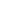 ADDRESS OF NGO (INCLUDING COUNTRY)
GEOGRAPHICAL SCOPE
Local
National
Regional
InternationalTEL. FOUNDING DATE FAX 
Email 
Web page: MEMBERSHIP PROFILE, NUMBER OF MEMBERS 
CHECK ALL AREAS OF ACTIVITY THAT APPLY

Advocacy Environment/Water Law Research/Analysis
Agriculture General solidarity Lobbying Social services
Arts Health/Medical Other Solidarity
Assistance Human rights Peace promotion Trade
Children/Youth Industry Publication Women
Culture Information/Media Refugees
Development International law Relief
Education Labour/Union Religion
DESCRIPTION OF THE ORGANIZATION

ACTIVITIES OF THE ORGANIZATION
WHAT ARE YOUR PROGRAMMES RELATED TO THE QUESTION OF PALESTINE?

HAVE YOU ATTENDED ANY UN MEETINGS ON THE QUESTION OF PALESTINE? SPECIFY
ARE YOU ACCREDITED TO OR MAINTAIN CONTACT WITH A UN AGENCY OR BODY? SPECIFY
